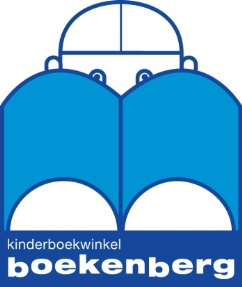 Bestellijst 2020 Kinderboekenweek / Nationale VoorleesdagenSchool/instelling…………………….…………Adres…..…………………………….Postcode en plaats……………………….…...Telefoon..……………………………Contactpersoon…………………………E-mailadres………………………………. U kunt deze bestellijst mailen naar :  info@boekenberg.nl.Kinderboekenweekpakket Boekenberglesbrief  Geschiedenis – “En toen?”Bij aanschaf van minimaal 10 titels uit het Kinderboekenweekpakket is de Boekenberglesbrief gratis.CPNB-materiaal bij Kinderboekencampagnes 2020-2021Let op! Deze materialen moet u bestellen vóór 20 mei! Boeken van CPNB lespakket Groep 1 & 2Groep 3 & 4Groep 5 & 6	Groep 7 & 8	Voorleesdagen 2021Gratis bij aanschaf van het Prentenboek van het Jaar.
 Prentenboeken Top 10  
p=peuters, k=kleuters*naar verwachting – de prijs is nog niet bekend gemaakt.Een “historische” Kinderboekenweek met boeken van de Boekenberg!Leest,Jozefien de & Walta, JosBoekenberglesbrief 2020€ 15,00verhalendverhalendDexter, HectorDe ridder€ 13,95peutersPreston-Gagnon, Frann Harrie’s hol€ 12,99groep 1Chisholm, AlistairOet en Drap – een verhaal over holbewoners€ 14,99groep 2Gemert, Gerard vanRagnar en de walvis€ 9,95groep 3Kraijo, InekeOntsnapt!€ 16,95groep 4Wouda, SuzanneEen echte held!€ 12,99 groep 5Leeuwen, Joke vanIk heet Reinier en ons huis is afgebrand€ 16,99groep 6Dam, Arend vanDe gijzelaar en de bastaard€ 15,99groep 7Ruggenberg, RobOfferkind€ 16,99groep 8informatiefSchutten, Jan-PaulStuiver en Pluis in het oude Egypte € 14,99groep 1/2Gageldonk, MackWat een geschiedenis!€ 19,95groep 3/4Deary, TerryGruwelijke geschiedenis van de hele wereld€ 14,99groep 5/6DiversToen het oorlog was€ 24,99groep 7/8Lescaille-Moulènes, NathalieDe gekke machines van Leonardo da Vinci€ 19,95PlusklasKinderboekenweek 2020Lespakket€ 27,00alle groepenKinderboekenweek 2020Versier je klas pakket€ 27,00alle groepenKinderboekenweek 202050x Kinderboekenweekkrant€ 17,00groep 4 t/m 8Kinderboekenweek 202050x Voorleesgids€ 21,00groep 1/2Kinderjury 2021Lespakket€ 27,00groep 4 t/m 8Nederland Leest 202032 boeken, poster en lesmateriaal€ 25,00groep 7/8Nationale Voorleesdagen 2021Lespakket€ 19,00groep 1/2Nationale Voorleesdagen 2021Versier je klas pakket€ 29,00groep 1/2Bal, Floor & Doninck, Sebastiaan vanHet hele soepzootje€ 14,99Robben, Jaap & Eyckerman, MerelJosephina€ 14,95Westera, Bette & Tjong-Khing, ThéHeld op sokken€ 14,99Genechten, Guido vanHet ongelooflijk maar waargebeurde verhaal over de dino’s€ 16,95Visser, Rian & Meirink, TinekeDe steen en de tijd€ 14,99Letterie, MartineVerboden te vliegen€ 16,99Boshouwers, SuzanWillewete: De Grieken € 16,95Goverde,Thijs & Meirink, TinekeVandaag ben ik een ridder€ 10,50Vanden Heede, Sylvia & Tjong-Khing, ThéVos en Haas: Het land van de Nijl€ 17,99 Vegara, Sánchez & Isabel, Maria Van klein tot groots: Marie Curie€ 14,50 DiversAlle hens! Stoere marineverhalen€ 14,99Noort, SelmaDe zee kwam door de brievenbus€ 14,99Schuurman, Ida & Goede, IreneKasteel in zicht!€ 17,00Devos, Sarah & Brulot, HeleenProfessor Kleinbrein: de Romeinen€ 12,99Molen, Janny van der Buiten is het oorlog€ 19,99Dielemans, Linda & Loo, Sanne teBrons€ 19,99Leeuwen, Joke vanNu is later vroeger€ 17,99Hollander, Vivian denAlleen Beer mocht mee€ 14,99Ruggenberg, RobPiratenzoon€ 16,99Kuyper, Sjoerd & Loo, Sanne teDe Duik€ 16,95Leest,Jozefien de & Walta, JosDigitale Boekenberglesbrief bij Coco kan het!€ 7,50Riphagen, LoesCoco kan het! (zonder vingerpopje)€ 14,99p/kRiphagen, LoesCoco kan het! (met vingerpopje, verschijnt 12/2020)* €17,99p/kMühle, JörgEén voor jou, twee voor mij€ 13,99p/kStraaten, Harmen vanWat rijmt er op stoep?€ 14,99 kTimmers, LeoOp weg€ 13,50 pWoltz, Anna & Schubert, Ingrid en  DieterNaar de wolven€ 15,99kCoppo, MariannaPetra€ 12,99kKuyper, SjoerdKom je mee?€ 14,99kFaas, LindeDe jongen en de walvis€ 14,95kWalden, LibbyDat is uil€ 13,50 p/kWille, RietMijn handen dansen & mijn mondje is een rondje€ 14,95p/k